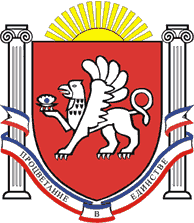 РЕСПУБЛИКА КРЫМРАЗДОЛЬНЕНСКИЙ РАЙОНАДМИНИСТРАЦИЯ КОВЫЛЬНОВСКОГО СЕЛЬСКОГО ПОСЕЛЕНИЯПОСТАНОВЛЕНИЕ06 апреля 2022г.				с. Ковыльное					№ 65Об утверждении Положения об учете, сохранности, содержания и благоустройстве воинских захоронений, мемориальных сооружений и объектов, увековечивающих память погибших при защите Отечества, расположенных на территории Ковыльновского сельского поселения Раздольненского района Республики Крым          В соответствии с Федеральными законами от 06.10.2003 № 131-ФЗ «Об общих принципах организации местного самоуправления в Российской Федерации», от 14.01.1993 г. № 4292-1 «Об увековечении памяти погибших при защите Отечества» в целях выявления, сохранения, дальнейшего использования и содержания мемориальных сооружений и объектов, увековечивших память погибших при защите Отечества на территории Ковыльновского сельского поселения Раздольненского района Республики Крым, принимая во внимание заключение прокуратуры Раздольненского района от 14.03.2022 № Исорг-20350020-663-22/1338-20350020ПОСТАНОВЛЯЮ:1. Утвердить Положение «Об учете, сохранности, содержании и благоустройстве мемориальных сооружений и объектов, увековечивающих память погибших при защите Отечества, расположенных на территории Ковыльновского сельского поселения Раздольненского района Республики Крым (приложение).2.Обнародовать настоящее постановление на информационных стендах населенных пунктов Ковыльновского сельского поселения и на официальном сайте Администрации Ковыльновского сельского поселения в сети Интернет (http:/kovilnovskoe-sp.ru/).3. Настоящее постановление вступает в силу с момента официального обнародования. 4. Контроль за исполнением постановления оставляю за собой.	Председатель Ковыльновского	сельского совета - глава Администрации	Ковыльновского сельского поселения					Ю.Н. МихайленкоПриложение к постановлению АдминистрацииКовыльновского сельского поселенияот 06.04. 2022 № 65ПОЛОЖЕНИЕОб учете, сохранности, содержании и благоустройстве воинских захоронений, мемориальных сооружений и объектов, увековечивающих память погибших при защите Отечества, расположенных на территории Ковыльновского сельского поселения Раздольненского района Республики Крым1. Общие положения1.1. Настоящее Положение разработано в соответствии с Федеральными законами от 06.10.2003 № 131-ФЗ «Об общих принципах организации местного самоуправления в Российской Федерации», от 14.01.1993 г. № 4292-1 «Об увековечении памяти погибших при защите Отечества» и регламентирует вопросы обеспечения сохранности, содержания и благоустройства мемориальных сооружений и объектов, увековечивших память погибших при защите Отечества, расположенных на территории Ковыльновского сельского поселения Раздольненского района Республики Крым.1.2. Администрация Ковыльновского сельского поселения в пределах своей компетенции осуществляет мероприятия по содержанию в порядке и благоустройству воинских захоронений, мемориальных сооружений и объектов, увековечивающих память погибших при защите Отечества, которые находятся на территории Ковыльновского сельского поселения.2. Порядок учета мемориальных сооружений и объектов, увековечивших память погибших при защите Отечества на территории Ковыльновского сельского поселения2.1. Учету подлежат все мемориальные сооружения, воинские захоронения и объекты, расположенные на территории Ковыльновского сельского поселения независимо от того, в чьем пользовании или собственности они находятся.2.2. Учет мемориальных сооружений, воинских захоронений и объектов включает выявление, обследование, определение их исторической, научной, художественной или иной культурной ценности, фиксацию и изучение, составление документов муниципального учета.2.3. Документы учета мемориальных сооружений, воинских захоронений и объектов подлежат постоянному хранению.2.4. На каждое мемориальное сооружение, воинское захоронение и объект составляется паспорт, который является учетным документом, содержащим сумму научных сведений и фактических данных, характеризующих историю памятника, его современное состояние, местонахождение, оценку исторического, научного, художественного или иного культурного значения.Также в паспорте указываются иные сведения, касающиеся мемориальных сооружений и объектов (захоронений).Паспорт может содержать зарисовку или фотографию мемориального сооружения или объекта.2.5. Паспорт для каждого мемориального сооружения или объекта (захоронения) составляется в порядке, установленном Приказом Министра обороны РФ от 14 октября 2021 г. № 605 «Об установлении Порядка паспортизации и централизованного учета воинских захоронений».2.6. Уполномоченный специалист Администрации Ковыльновского сельского поселения ведет реестр воинских захоронений, мемориальных сооружений и объектов, увековечивающих памяти погибших при защите Отечества, которые находятся на территории Ковыльновского сельского поселения.3. Сохранность, содержание и благоустройство мемориальных сооружений и объектов3.1. Контроль за состоянием и сохранностью воинских захоронений, мемориальных сооружений и объектов, увековечивших память погибших при защите Отечества расположенных на территории Ковыльновского сельского поселения в соответствии с настоящим Положением, осуществляет Администрация Ковыльновского сельского поселения.Администрация Ковыльновского сельского поселения составляет план мероприятий по обеспечению сохранности, содержанию и благоустройству воинских захоронений, мемориальных сооружений и объектов, увековечивших память погибших при защите Отечества, расположенных на территории Ковыльновского сельского поселения. План составляется ежегодно до 01 января года, следующего за очередным годом и утверждается Администрацией сельского поселения.3.2. Мероприятия по обеспечению сохранности, содержанию и благоустройству воинских захоронений, мемориальных сооружений и объектов, не переданных в пользование и не находящихся в государственной и частной собственности, проводятся за счет средств бюджета Ковыльновского сельского поселения, благотворительных пожертвований и других источников финансирования.Вопросы финансирования работ, связанных с обеспечением сохранности, содержания и благоустройства воинских захоронений, мемориальных сооружений и объектов, увековечивших память погибших при защите Отечества расположенных на территории Ковыльновского сельского поселения, выносятся на заседание Совета депутатов.3.3. При проведении работ в рамках весеннего месячника по благоустройству и подготовке территории Ковыльновского сельского поселения к летнему периоду приводятся в порядок территории воинских захоронений, мемориальных сооружений и объектов, увековечивших память погибших при защите Отечества, расположенных на территории Ковыльновского сельского поселения.3.4. Мероприятия по обеспечению сохранности воинских захоронений, мемориальных сооружений и объектов, увековечивших память погибших при защите Отечества, расположенных на территории Ковыльновского сельского поселения, включают:- соблюдение правил учета;- установку охранных досок, информационных табличек;- организацию проведения обследований мемориальных сооружений или объектов;- согласование заданий и проектов проведения работ на воинских захоронениях, мемориальных сооружениях или объектах;- контроль за обеспечением сохранности воинских захоронений, мемориальных сооружений и объектов, увековечивших память погибших при защите Отечества расположенных на территории Ковыльновского сельского поселения в период проведения исследовательских и ремонтно-реставрационных работ;- согласование мероприятий по обеспечению сохранности при проведении строительных, дорожных, мелиоративных и других хозяйственных работ, которые могут создать угрозу для сохранности воинских захоронений, мемориальных сооружений и объектов, увековечивших память погибших при защите Отечества, расположенных на территории Ковыльновского сельского поселения, контроль за их выполнением.3.5. На каждом воинском захоронении, мемориальном сооружении и объекте, увековечившем память погибших при защите Отечества, расположенных на территории Ковыльновского сельского поселения, устанавливается охранная доска или информационная табличка, содержащая основные данные об воинских захоронениях, мемориальных сооружениях и объектах, увековечивших память погибших при защите Отечества и указания о том, что объект охраняется.Надписи выполняются на русском языке - государственном языке Российской Федерации и на государственных языках республик - субъектов Российской Федерации.Образцы охранных досок и информационных табличек утверждаются постановлением Администрации Ковыльновского сельского поселения.3.6. Снос и изменение воинских захоронений, мемориальных сооружений и объектов, увековечивших память погибших при защите Отечества запрещается. Перенесение мест погребения погибших при защите Отечества, являющихся воинскими захоронениями, производится только по решению органов государственной власти Республики Крым в соответствии с Законом Российской Федерации от 14 января 1993 года № 4292-I «Об увековечении памяти погибших при защите Отечества». 